附件2启动仪式现场路线图中新广州知识城规划展示厅，地址：广州市黄埔区九龙镇萝岗九龙大道万科幸福誉东侧约50米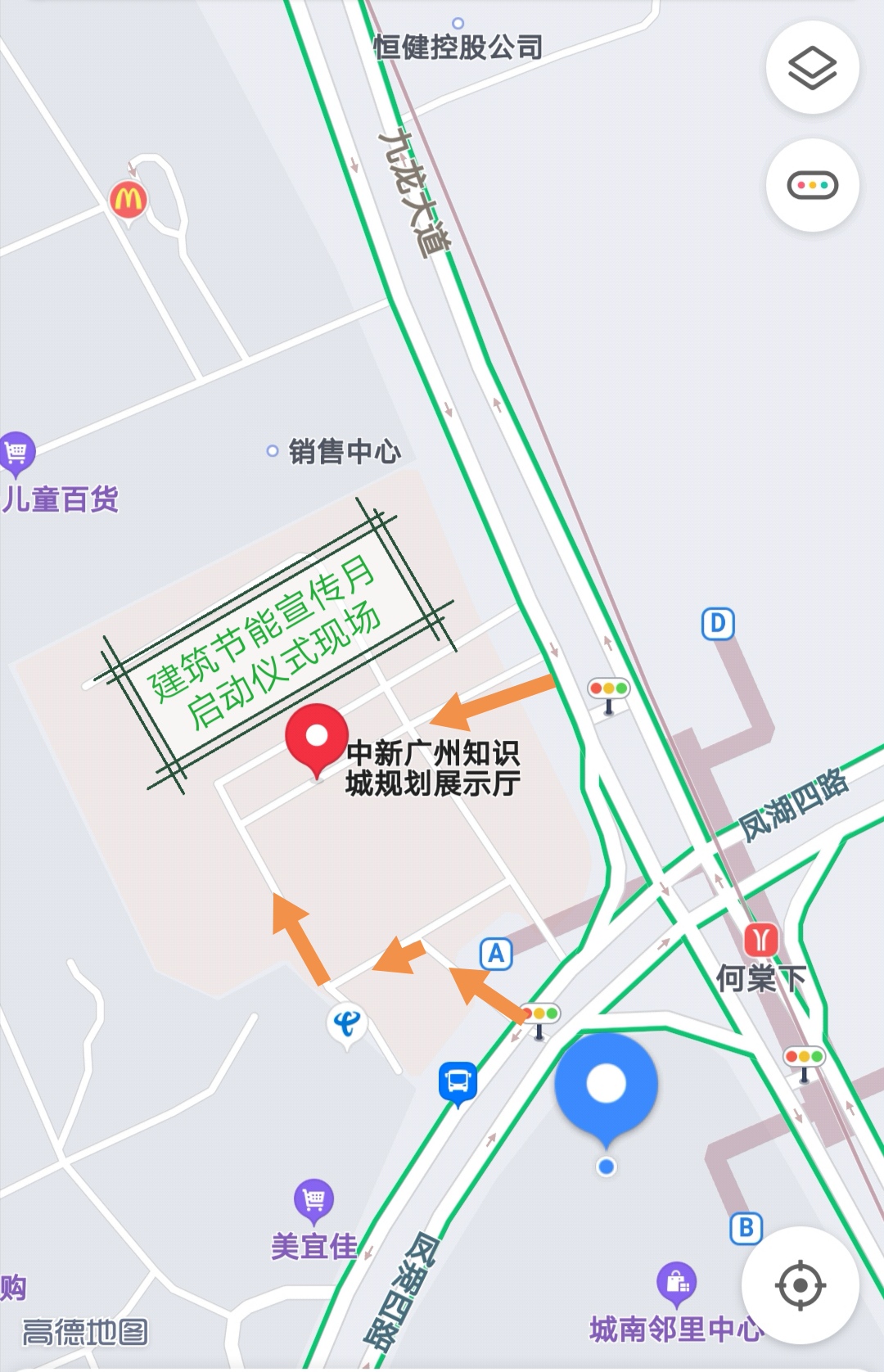 